Детский сад №2 «Солнышко»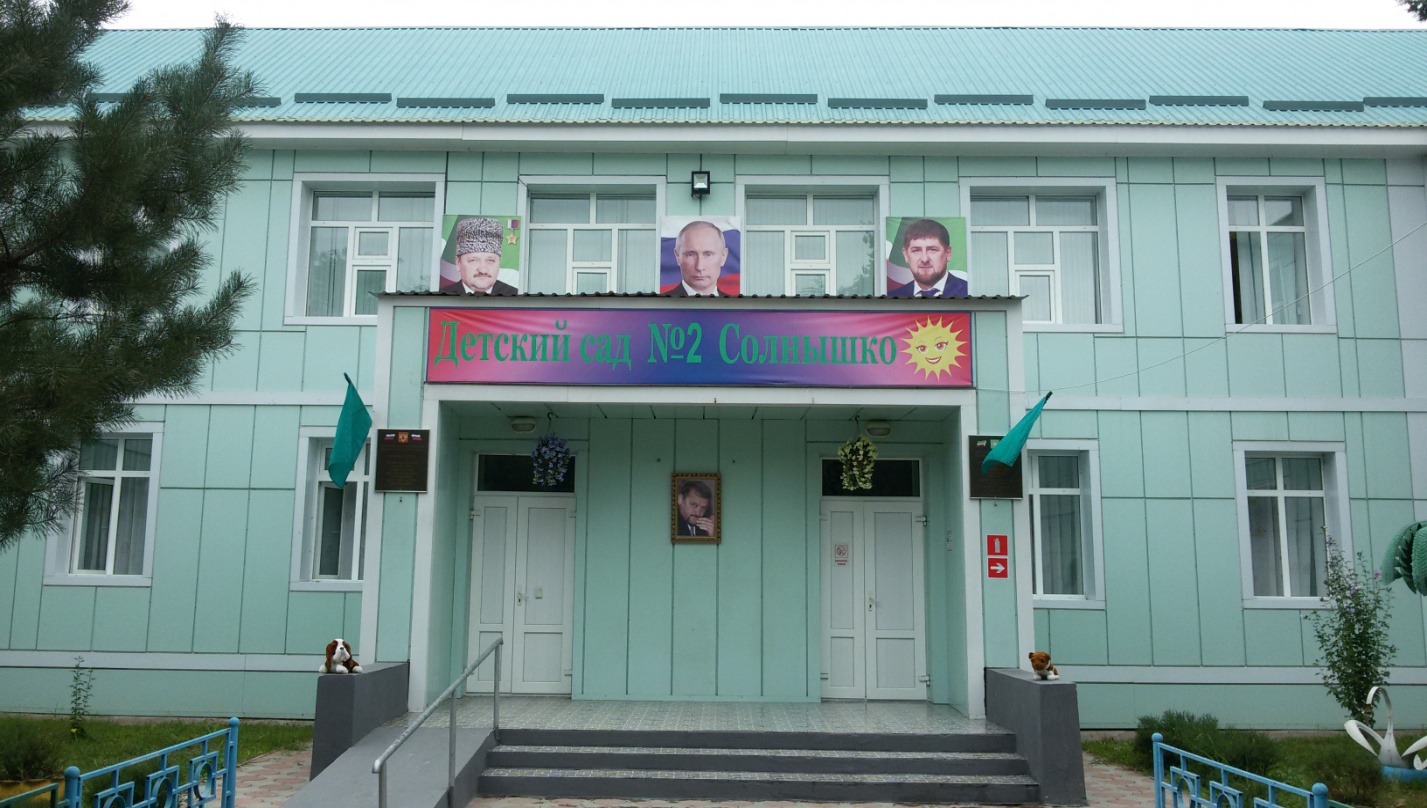 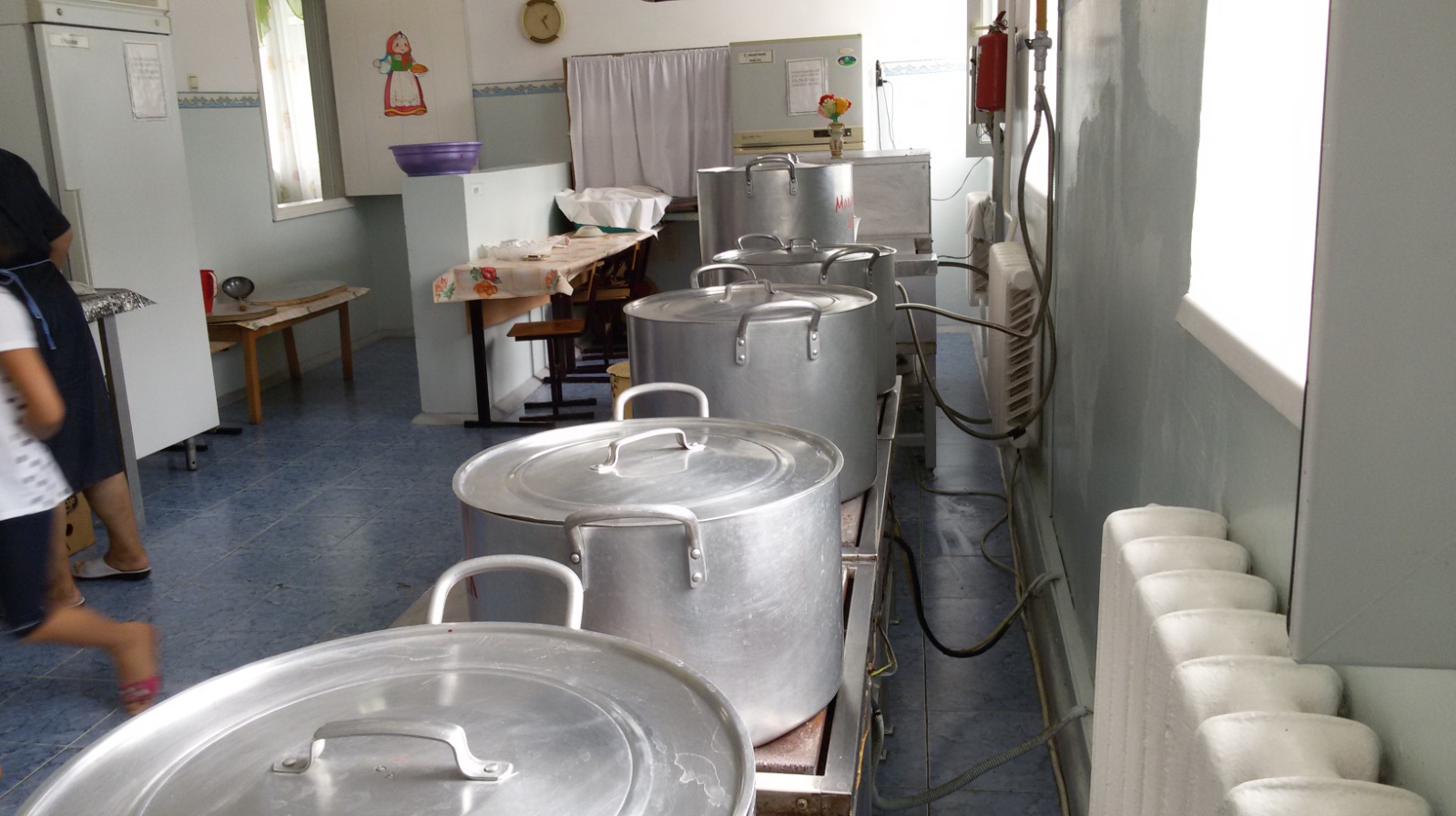 Организация питания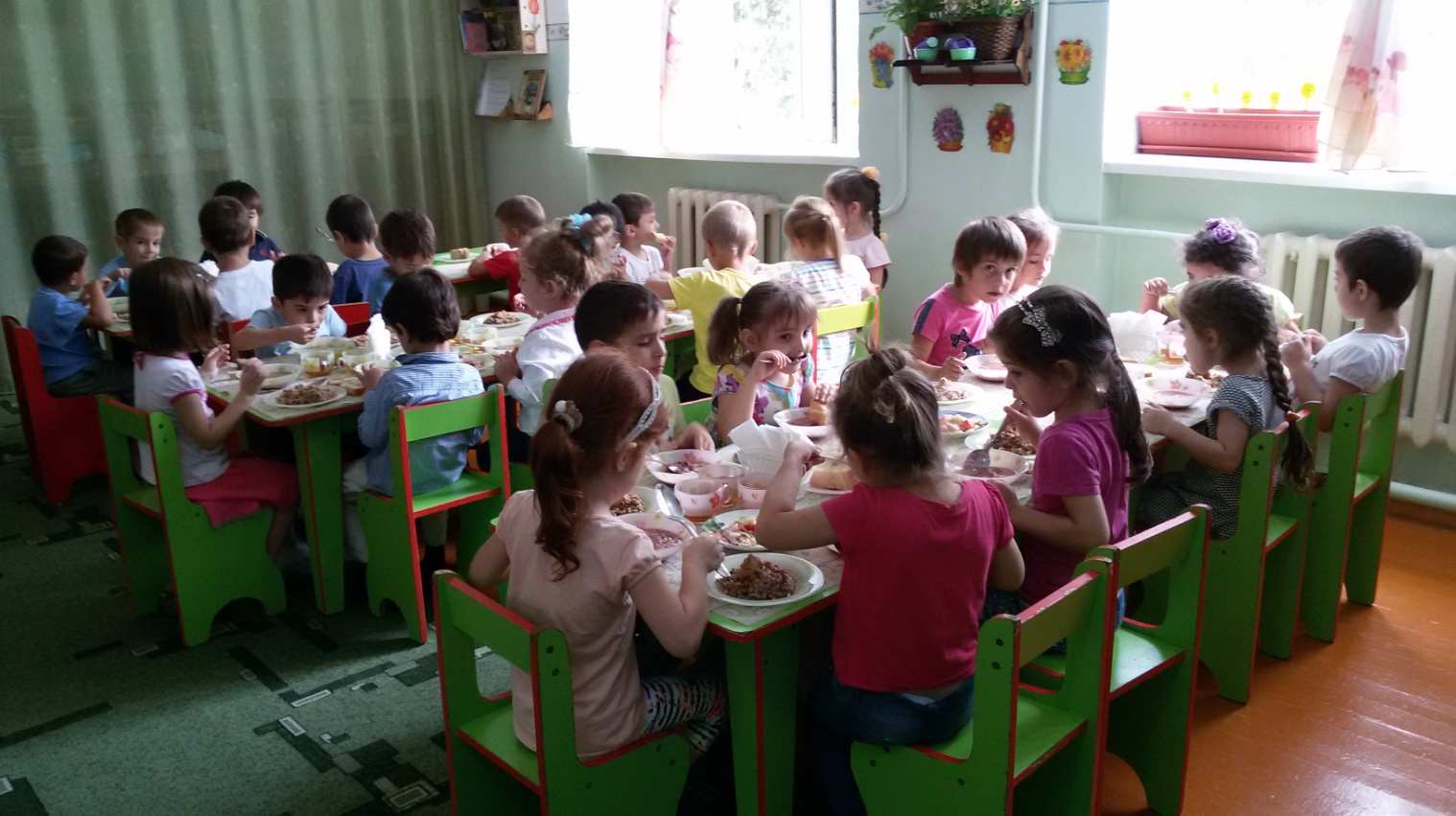 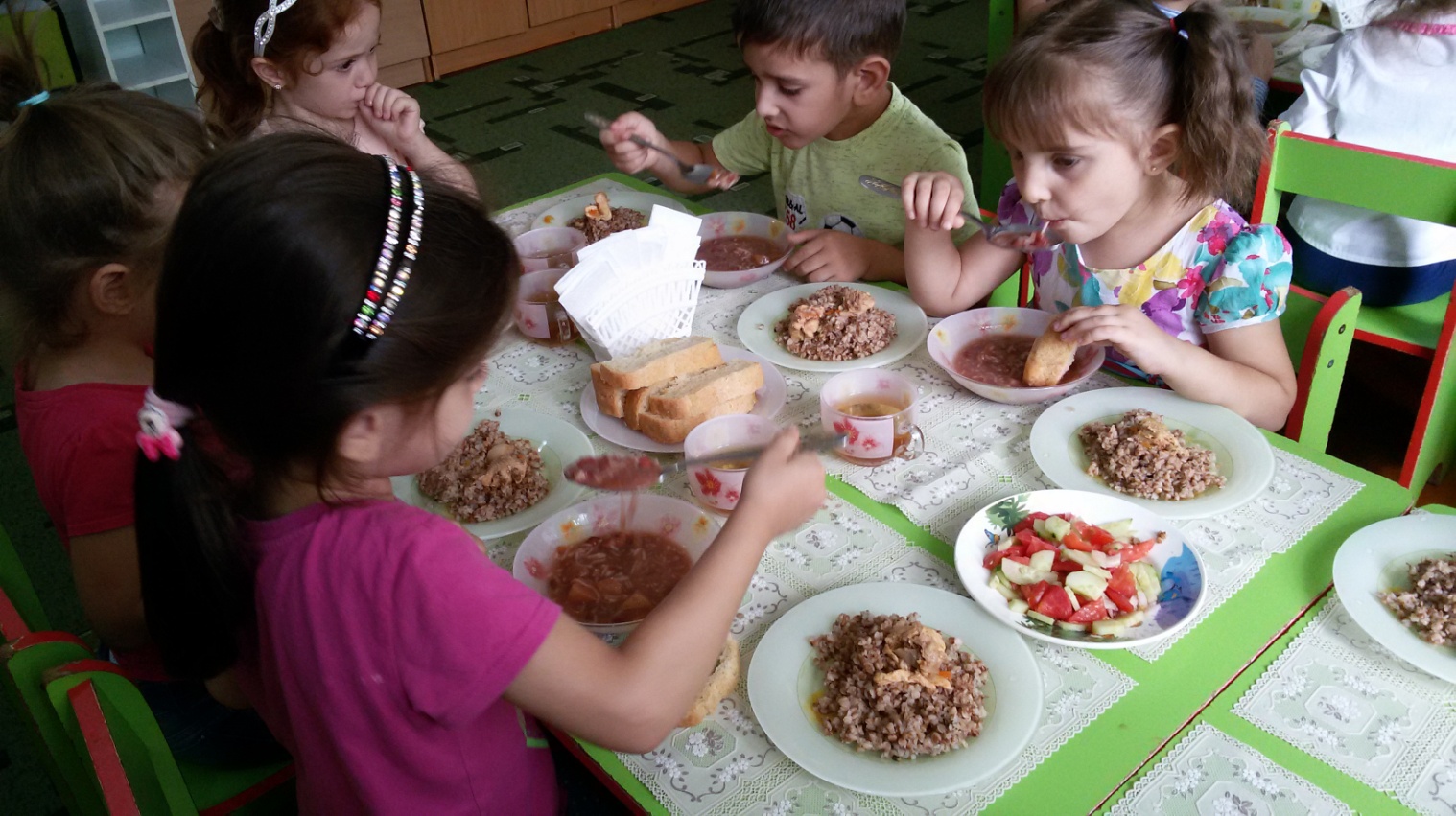 